Математика в средней группе.- закрепить прямой счет в пределах 5. Знание цифр в пределах 5, обозначать количество предметов цифрой.- закрепить навыки при сравнении предметов по величине: длине, ширине, высоте.- закрепить умение отсчитывать заданное количество предметов по числу, сравнивать предметы, множества, закреплять способы уравнивания двух групп предметов.- уточнить знания дней недели, развивать логическое мышление, внимание.- закрепить умение различать и называть геометрические фигуры (круг, овал, квадрат, треугольник, прямоугольник)Как составлено число пять? Назови все варианты.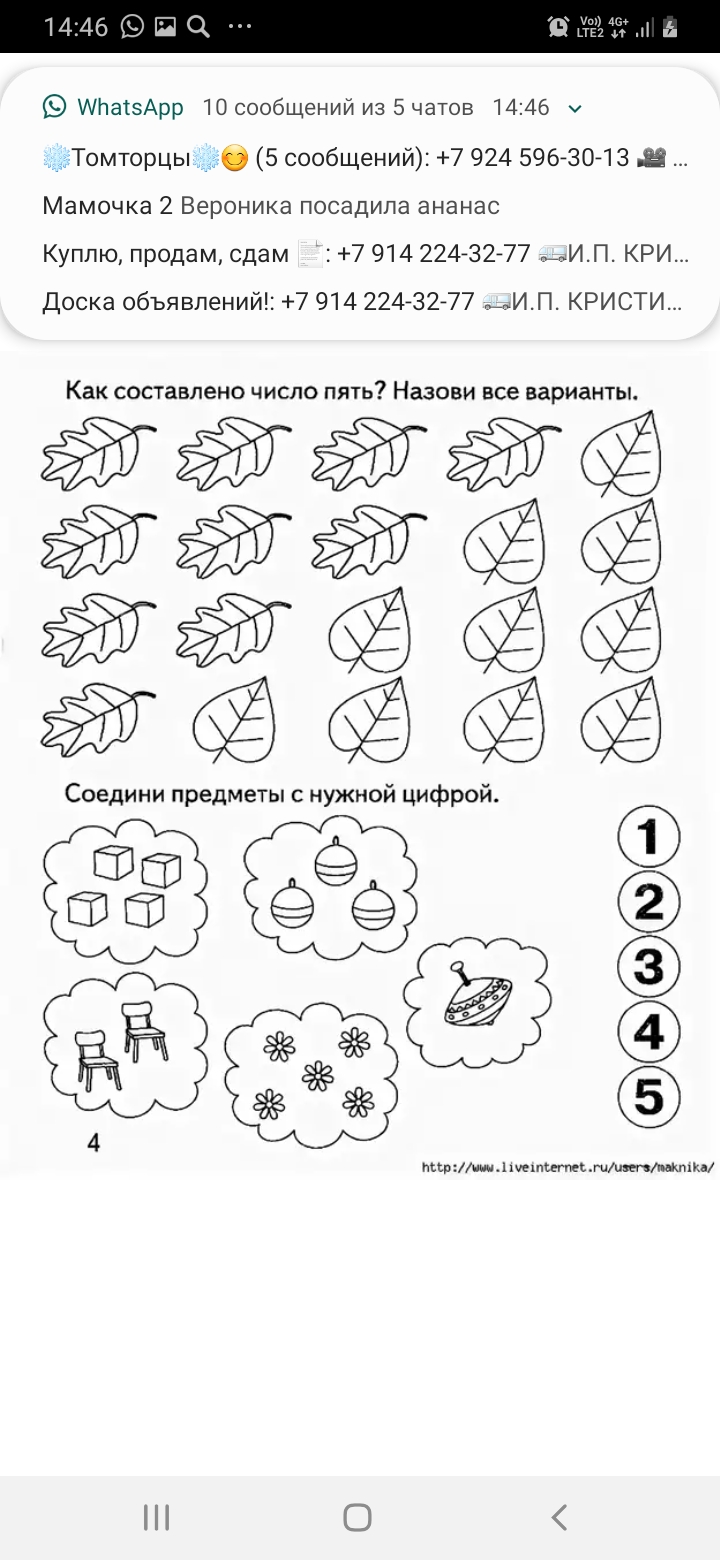 Найди на рисунке зонт, скворечник, тюльпан, грача, бабочку,пчелку,бумажный кораблик,веточка вербы, сосулька с каплей.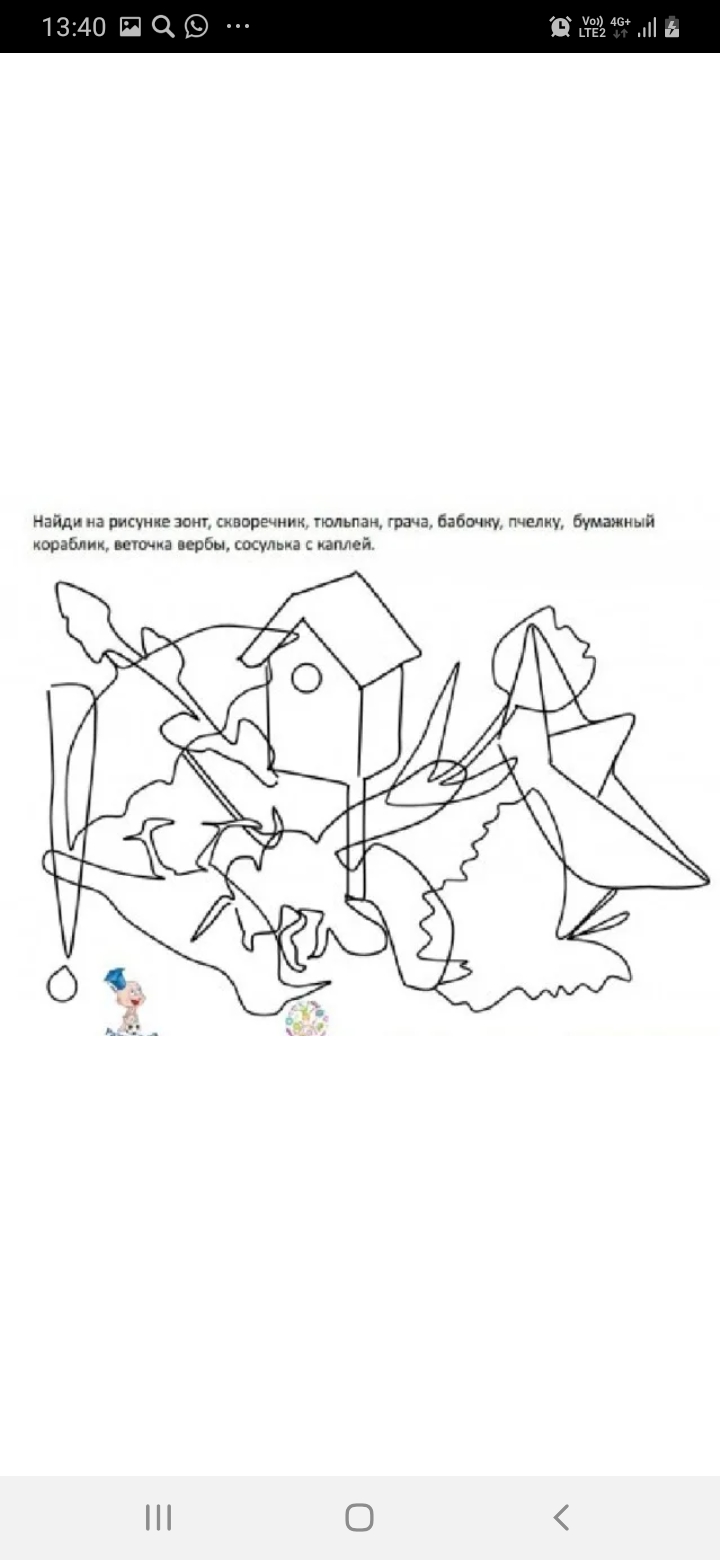 Посчитай, сколько кружочков нарисовано в каждом квадрате?Напиши под кружками соответствующие цифры. Раскрась столько же предметов в каждой колонке.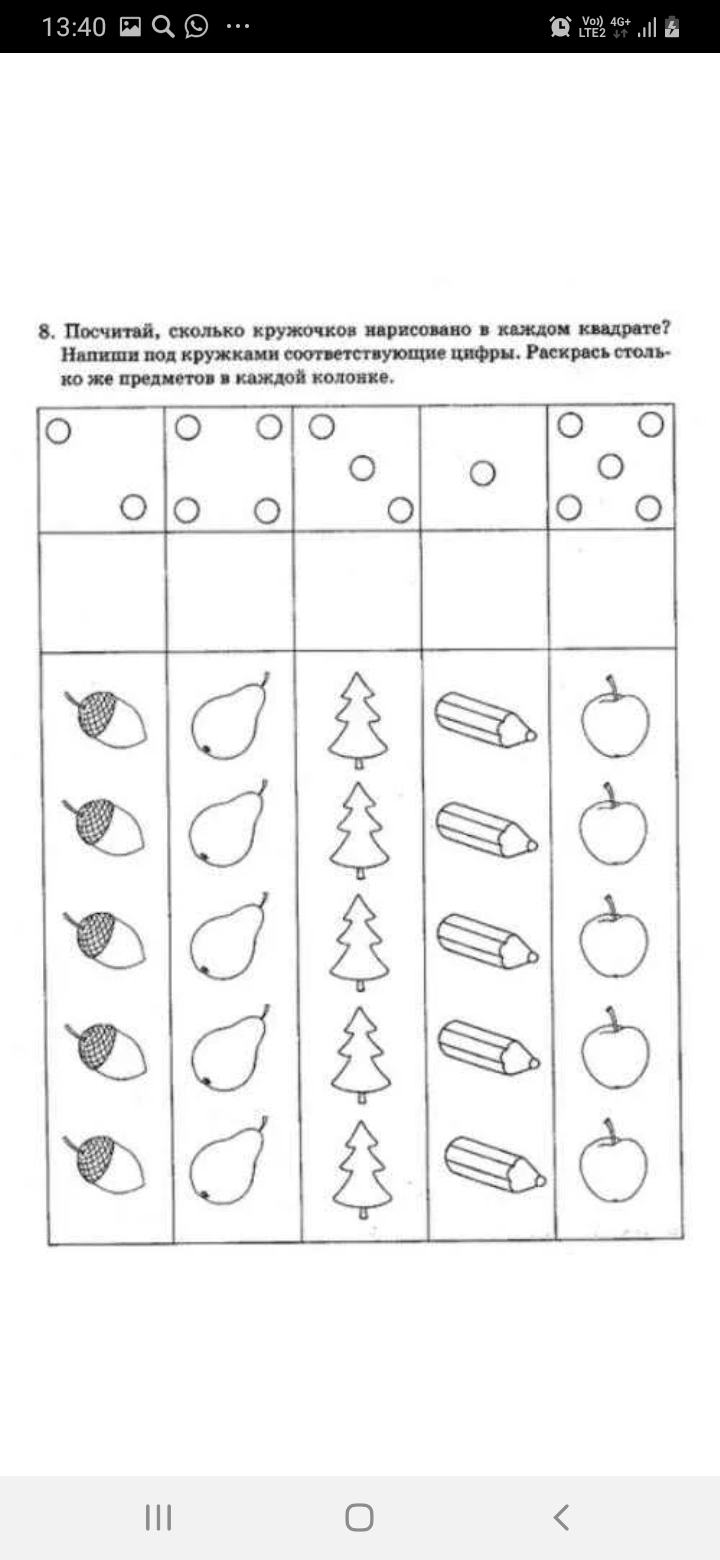 Учимся различать фигуры.Найди среди фигур круги, овалы, треугольники, квадраты и прямоугольники. Заштрихуй каждую фигуру по образцу. Какие фигуры остались нераскрашенными? Придумай им название.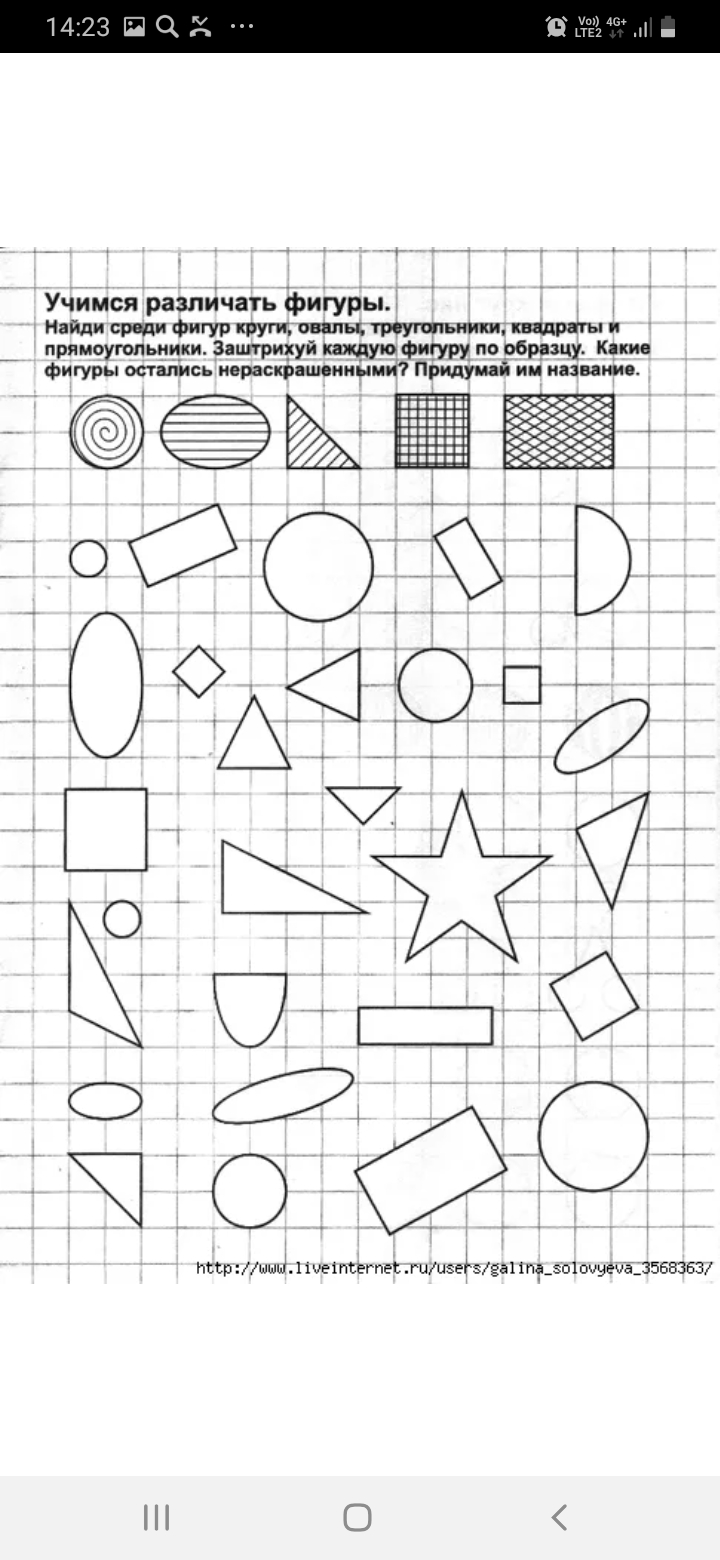 В каждой рамке закрась только самый большой и самый маленький предмет.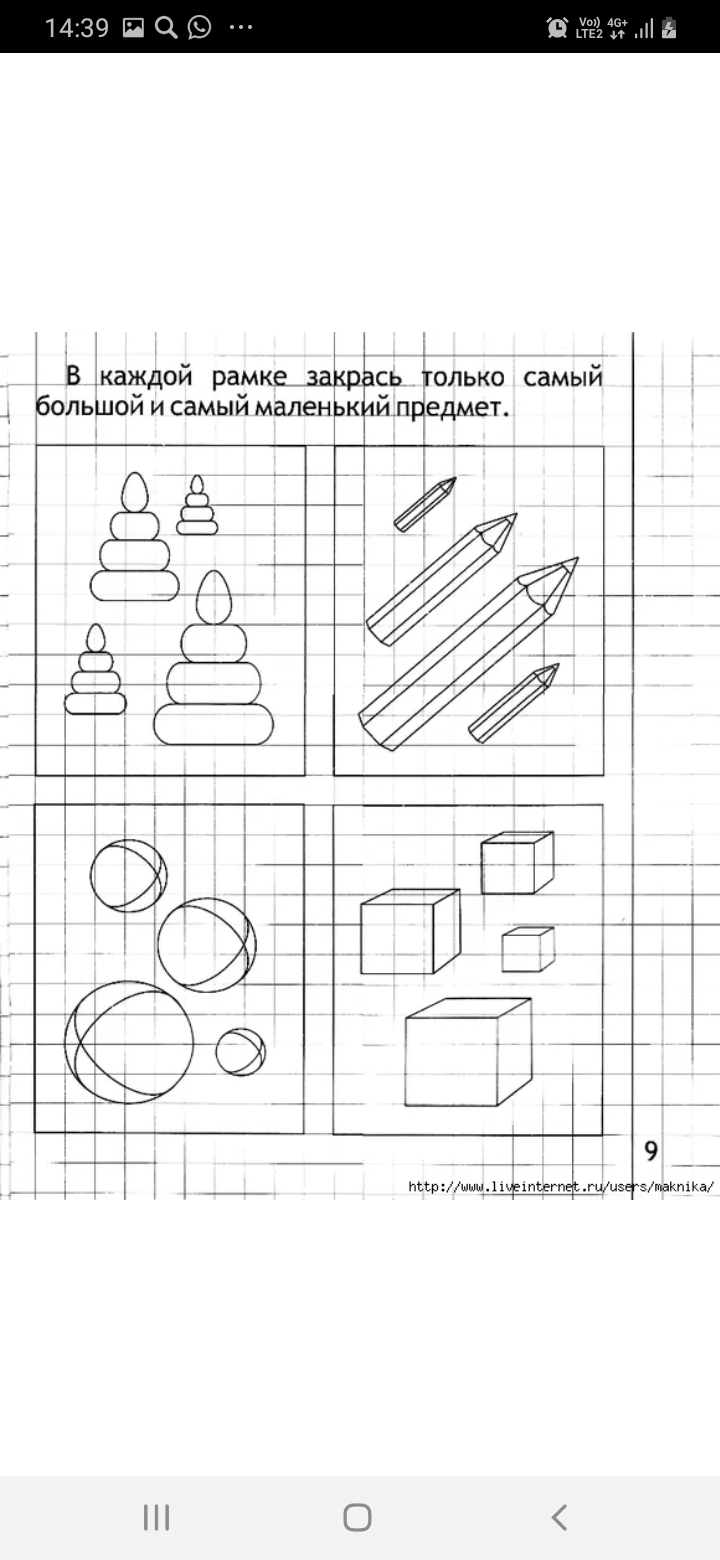 Желаю удачи! Спасибо!